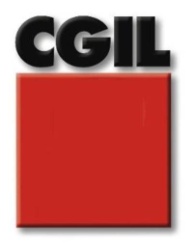 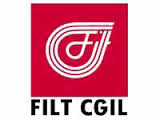 SEGRETERIE REGIONALI ABRUZZOCONGEDI PARENTALI E PARI OPPORTUNITA' LA BALTOUR CI RIPENSA E TORNA INDIETRO Con una disposizione di servizio datata 29 marzo 2017 ed indirizzata a tutto il personale dipendente, la società Baltour ha formalmente revocato le precedenti disposizioni di servizio con le quali, la stessa impresa operante nel settore del trasporto pubblico passeggeri di lunga percorrenza e del trasporto pubblico locale, aveva disposto limitazioni e sospensioni rispetto alla fruibilità dell'istituto del "Congedo Parentale" (compresa la maternità facoltativa)Apprendiamo con favore che la società Baltour abbia finalmente compreso e condiviso l'importanza di alcuni diritti fondamentali delle lavoratrici e dei lavoratori sanciti, disciplinati e regolamentati da Leggi e Decreti Nazionali per i quali non è assolutamente prevista la discrezionalità aziendale.Prendiamo atto altresì con soddisfazione che nella società amministrata dal Presidente di Confindustria Abruzzo, siano state ripristinate le corrette condizioni di normalità e di rispetto delle norme vigenti in materia. La Cgil e la Filt Cgil territoriale e regionale ringraziano quanti hanno manifestato con atti ufficiali il loro concreto sostegno a questa nostra battaglia di civiltà condotta in un contesto comprensibilmente assai delicato e che aveva come unico obiettivo quello di garantire alcuni diritti fondamentali per i lavoratori e non già quello di attaccare strumentalmente il Presidente della Baltour e la stessa Confindustria Abruzzo. Il nostro pensiero e ringraziamento va quindi alla Filt Cgil Nazionale, alla Filt Cgil Toscana/Siena, alla Cgil Nazionale, alla Consigliera Regionale di Parità della Regione Abruzzo e all'Onorevole Gianni Melilla che sul grave episodio, ha prodotto un'interrogazione parlamentare a risposta in Aula indirizzata al Presidente del consiglio dei Ministri e al Ministro del Lavoro.Pescara, 30 marzo 2017 			CGIL ABRUZZO			FILT CGIL ABRUZZO						(Rita Innocenzi)			(Franco Rolandi)